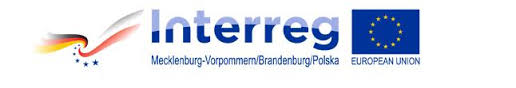 Ośrodek Sportu i Rekreacji „Wyspiarz”                                Świnoujście, dn. 20.04.2018 r.Ul. Matejki 2272-600 ŚwinoujścieZnak sprawy: 11/I/BM/2018                                                              ZAPYTANIE OFERTOWEDotyczące: zakup 2 sztuk termosów gastronomicznych stalowych (35l i 50l) do kawy, herbaty z kranikiem, na potrzeby organizacji imprezy „V polsko – niemieckie biegi majowe” - Projekt dofinansowany przez Unię Europejską ze środków Europejskiego Funduszu Rozwoju Regionalnego oraz budżetu państwa (Fundusz Małych Projektów w ramach Programu Współpracy Interreg VA Meklemburgia – Pomorze Przednie/Brandenburgia/Polska w Euroregionie Pomerania.1.	ZAMAWIAJĄCY: Ośrodek Sportu i Rekreacji „Wyspiarz” w ŚwinoujściuKomórka prowadząca postępowanie: organizacja imprez2.	DANE DO KONTAKTU: OSiR „Wyspiarz”, ul. Matejki 22, 72-600 Świnoujście, tel. 91 321 37 81, email: j.agatowska@osir.swinoujscie.plJoanna Agatowska, tel. 607 685 009 w godz. 7.00 – 15.003.	DANE TECHNICZNE do Oferty:a)         ilość: 2 sztukib)	pojemność: 35 litrów i 50 litrówc)         materiał: stal nierdzewna, podwójne ścianki z izolacją z pianki silikonowejd)         wyposażenie: uchwyty transportowe, pokrywa z klamrami, wentyl odpowietrzający eliminujący podciśnienie, kranik stalowy.4.	OCZEKIWANIA Zamawiającego: 1. Przedłożenie proponowanej kwoty dla Oferty do dnia 26.04.2018 r. do godz. 11.00 na adres email Zamawiającego sekretariat@osir.swinoujscie.pl  lub fax: 91 321 37 812. Dostawa do siedziby Zamawiającego: na koszt Oferenta3. Przedłożenie wpisu do KRS lub CEIDG. UWAGA! Rozpatrzenie Ofert nastąpi 26.04.2018 r godz. 14.00 – wynik rozstrzygnięcia zamieszczony zostanie na stronie: www.osir.swinoujscie.pl/kategoria/ogłoszenia/rozstrzygnięcia-ogłoszenia  5.	   DATA realizacji zamówienia: maksymalnie do 04.05.2018 r. godz. 15.006.            SPOSÓB przygotowania oferty: w języku polskim na formularzu oferty.7.           KRYTERIA oceny Oferty:             - najniższa cena – 100%8.           UWAGI:a)	Zamawiający zastrzega sobie prawo do nierozstrzygnięcia zapytania ofertowego, w przypadku, jeśli złożone oferty nie spełniają oczekiwań Zamawiającego w zakresie ceny.     b)	Zamawiający nie przewiduje procedury odwoławczej.c)	Rozpatrywane będą tylko oferty złożone prawidłowo na Formularzu Oferty             (załącznik nr 1 do zapytania Ofertowego), bez braków formalnych.  d)	Płatność za wybrana ofertę nastąpi przelewem po wystawieniu prawidłowej faktury            VAT w terminie 7 dni po jej dostarczeniu.              Sporządziła:Joanna Agatowska/ gł. specjalista ds. turystyki i rekreacji